HM the King sends message to participants at the scientific meeting on the occasion of World Statistics DayText of the message which was read by the High Commissioner for Planning Ahmed Alami Lahlimi :.HM King Mohammed VI, may God assist him, sent a message to participants at the scientific meeting under the theme "Serving the economic and social development, a statistic with international standards," which opened Wednesday in Rabat celebration of World Statistics day.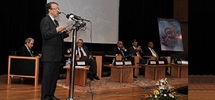 "Praise be to God.

Prayer and salvation be upon the Prophet, His family and His companions.

Dear ,.

For this Message that We extend your scientific basis, We would like, first of all, to pay tribute to the Secretary General of the United Nations called on the international community to October 20 of each year, a World Statistics Day. This initiative, we seem even more commendable We recognize the importance of statistics and the role that it played throughout history in the development of knowledge and the boom in humanity in the various scientific, economic and socio-cultural.

We take this opportunity to invite all the participants to the symposium - which we held that it is under our Top Patronage- and the various activities that are organized throughout the UK as part of World Environment Day, to mark during this celebration, assessment breaks to take stock of progress made by the Statistics, in terms of concepts and methods that harmonization plan and adaptation to the needs of public sectors private.

In a world marked by the speed of social and economic changes that are occurring, statistics has become a reference instrument lighting makers in the selection of development programs and the geographic and social targeting of beneficiaries.

The statistic is considered an essential methodological tool to evaluate public policies and adjustments are made if necessary. Better yet, given the tasks it performs today, statistics akin to a public service in which the globalization of the economy and values conferred an international scope. This is why it is necessary to define the concepts rigorously to ensure the transparency of its procedures and to ensure the widest possible dissemination of the results of statistical work.

It is also essential to focus on standards compliance and practices enshrined in regional organizations and international organizations.

But to get there, each country must have a body of statisticians high level of scientific and technical training, enjoying genuine independence in the performance of their duties. They therefore need to stay away from any influence, regardless of origin-source funding, ideological persuasion, position or political orientation, and so they give a picture and provide objective data on the economy or strategy subject of their work.

In this respect, Morocco prides significant recorded by its institutional progress production of statistical information. This performance is due to the efforts that the Moroccan government continues to deploy, both in training and upgrading of human resources, as regards its institutional mechanisms and guarantees of their independence.

It is in this context that our initiative to place the Department of Statistics under the administrative guidance of a High Commissioner, enjoying a full status, obeying the scientific and technical standards adopted internationally and remaining immune to the impact of circumstances and political fluctuations. By ensuring this, we have to guarantee the conditions cÂœur credibility of statistics in any study, analysis or evaluation in all areas.

This is, incidentally, the same scientific vision that presided over our choice of a management model of the National Initiative for Human Development (INDH).

Indeed, the methodological approach and management modes, on which we have based this ambitious initiative, based above all on the findings of field visits that we consistently perform for us inquire into the social reality of our country and lives of our fellow citizens in different regions of the Kingdom.

In parallel, and in the same way, we have ensured the strict application of the principle of scientific rigor and independence at the implementation and daily management, and, applying the statistical standards applicable, geographical areas and targeted social groups, and submitting the results to an evaluation system that we want regular and plural.

Our aim, through it all, is to ensure the sustainability of this site reign and ensure his conditions for effectiveness and success, to curb the phenomenon of poverty, marginalization and exclusion, and to reduce social disparities and space.

Ladies and gentlemen,.

Our country is appreciated by international partners with regard to the significant advances recorded by the institutional system of production of statistical information, and given the competence of its managers trained in domestic and foreign universities. Far from encouraging complacency, this fact must be a good reason to demonstrate perseverance and a greater eagerness to consolidate the gains made in the field, including ensuring that the statistical becomes a working methodology and a reference for decision making.

This requires that one attaches to the respect of the reliability and consistency required for the achievement of national accounts and setting the objective development of socio-economic indicators. To this end, we invite all governments, businesses, professional organizations and structures of civil society in all sectors, to enhance coordination and collaboration with the official statistical organizations and institutionalize these efforts. It is also imperative to facilitate the making available of institutional statistics, of all the financial, economic and social held by different public and private sources.

In this regard, we urge the government to develop a legal framework for censuses, surveys and statistical studies and to take legislative and regulatory provisions relating to the National Council for Statistical Information. It will also proceed with the creation and updating of the National Directory of Companies and Establishments, and the identification of the latter system, and in order to complete the establishment of the legal basis and institutional national system statistics.

It should be recalled that our country is committed to the process of aligning the standards of its national accounts with those issued by the National System of the United Nations Statistics, is called, over the next five years to achieve sixth General Census of population and Housing, the third General Census of Agriculture, and its five-year program of periodic surveys to update data on the economic and social structures and living conditions of citizens.

The realization of this program on time and on a multi-year funding framework, should help ensure better monitoring of the trends in our country and to provide objective benchmarks and current necessary for evaluating progress which we are determined to benefit our faithful people in the areas of economic growth and human development. This applies especially to the Millennium Development Goals that the Kingdom of Morocco has undertaken to carry out a work which is on track to implementation.

In this context, we urge statisticians to intensify efforts to provide assistance to the efficient dissemination of economic culture in public opinion. The ultimate goal is to foster better collective understanding of the objective data of the national reality and to ensure as clear visibility overall for my loyal subjects for the purposes of public policy, seen as a democratic model of the lever dedicated to the development that we set up in order to bring progress and prosperity to our country.

Ladies and gentlemen,.

It pleases us to seize the occasion of World Statistics Day to express to all the statisticians and research centers operating in our country and around the world, considering that we bring to their work that are marked with the seal of scientific objectivity and commitment to standards of professional ethics.

We also wish to pay tribute to Moroccan officials, statisticians, demographers, econometricians, computer scientists, information scientists and specialists of foresight, economic conditions and economic forecasts for their contribution to the promotion of the quality of the national statistical system. In conclusion, we wish success to this scientific meeting.

Wassalamou alaikoum warahmatoullahi wabarakatouh ".

Text of the royal message in Arabic